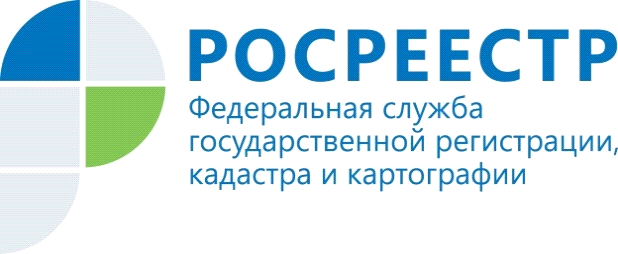 Итоги работы: целевые показатели достигнутыУправлением Росреестра по Республике Алтай в течение 2018 года выполнялись мероприятия, направленные на совершенствование процесса управления земельными ресурсами и повышение инвестиционной привлекательности региона в рамках реализации целевой модели «Регистрация права собственности на земельные участки и объекты недвижимого имущества». Главные критерии оценки: выполнение учетно-регистрационных процедур, их количество и временные затраты, удовлетворенность заявителей. В результате, сформированы системные решения по оптимизации процессов регистрации прав, в основе которых лежит слаженное взаимодействие всех участников процесса.По итогам 2018 года Управлением Росреестра по Республике Алтай в активном взаимодействии с региональными властями достигнуты все установленные показатели целевой модели «Регистрация  права собственности на земельные участки и объекты недвижимого имущества».Управление Федеральной службы   государственной регистрации, кадастра и картографии  по Республике Алтай